詞/ 方文山   曲/ 鄧福如  主唱/利得彙去行動，我們去逐夢海風，讓誰都輕鬆美感之中每段故事都不同霓虹，璀璨著那夜空去選擇純白的快樂，沒有雜質沒有灰色沒有什麼，是不能夠說只要對的事就去做美是種自由，是視覺的溫柔是我們該擁有的生活美是種感受，是心靈的追求是愛細微的顫抖去行動，我們在逐夢笑容，全世界都懂嫉妒就像刀鋒一碰就會痛叮咚，關心要互相送跟著我盡情的唱歌，開心就像是音樂盒一直旋轉，從來不下課音樂就應該，分享著美是種自由，是視覺的溫柔是我們該擁有的生活美是種感受，是心靈的追求是愛細微的顫抖聽~瓶中沙~美麗在說話誰~許的願~我們一起實現它去行動，我們在逐夢彩虹，美好有七種關於美的種種扎根，生活中天空，是最遠的感動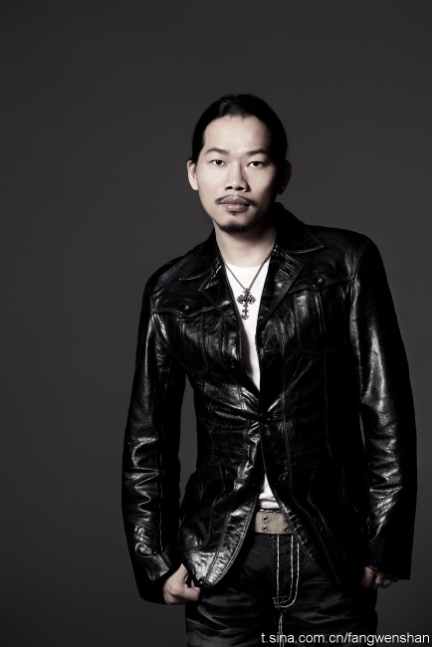 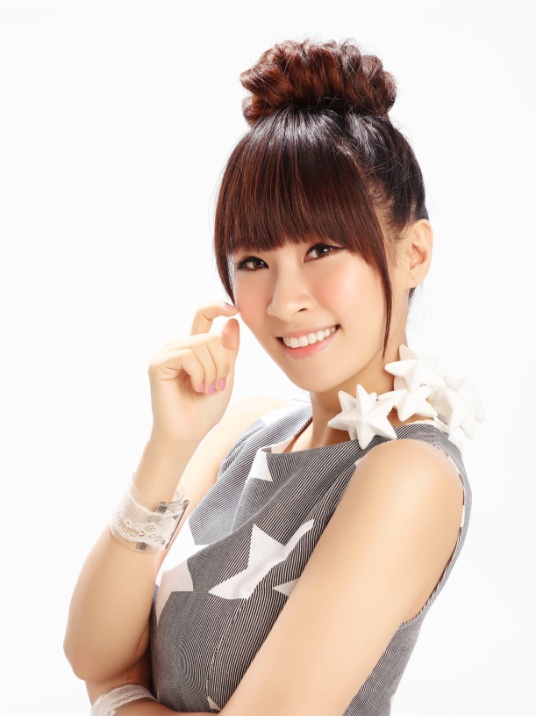 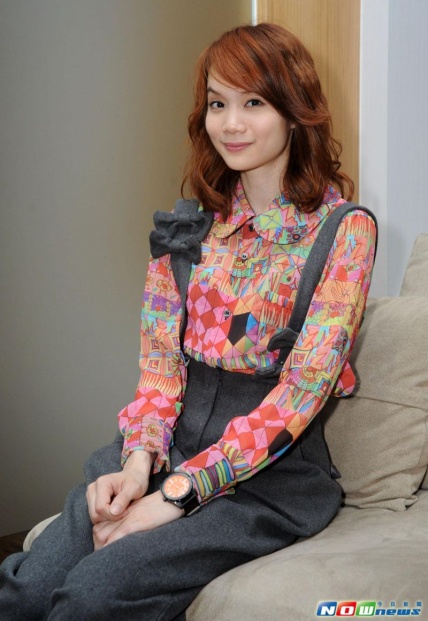 